9. óraLogaritmusos egyenletek és egyenlőtlenségekLogaritmus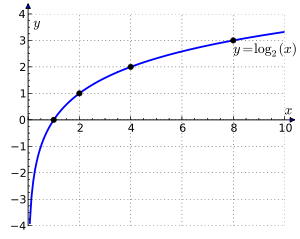 logab=c ⇒ ac=b Az a kitevő, amire a-t emelve b-t kapunk.Ábrázolva: x tengelyt 1-ben metszi, csak pozitív valósakra van értelmezve, az exponenciális függvény inverze.Példáklog3 9 = 2log2 1/8 = -3Szorzat logaritmusaloga b*c=loga b + loga cloga b/c = loga b - loga cloga b ^k=k*loga bBizonyításbc=bca^loga b * a ^loga c = a^loga bca^(loga b + loga c) = a ^ loga bcMilyen a-ra igaz? Ha a 1 akkor nem. a≠1 a>0Logaritmusváltás: Hogy kell áttérni egyik alapú logaritmusról a másikra.log4 16 = 2 = log2 16 x / log2 4 = 4/2=2log4 x = log2 x / log 2 47.2.6alog5 x=-1 x=5^-1 = 1/50 és 1/5 között ≤, 1/5 fölött ≥-17.2.6blog 1/3 x = -21/3 ^ -2 = 9log 1/3 x < -2, ha x>9log 1/3 x > -2, ha 0<x<97.2.7alg=log10ln= logelog3 (log2 (lg 2x))=0
2x>0; lg 2x > 0; log2 (lg 2x) > 0 ⇒ x>0, x>1
log2 (lg 2x) = 3^0
log2 (lg 2x) = 1
lg 2x = 2^1
2x = 10^2
x=50Ell: log3 ( log2 ( log 10 100))) = log3 ( log2 (2))) = log3 1 = 07.2.7blog 25 ( 1/5 log3 (2-log ½ x )) = -1/21/5 log3 (2-log ½ x) = 25 ^ -1/2 = 1/5 ezzel egyszerűsítünk2- log ½ x = 3^1-1 = log ½ xx=2Ell: …7.2.7clog3 (x+1) + log3 (x+10) = 2 log3(4,5) -4Értelmezési tartomány: (előbbieket is érdemes lett volna vizsgálni)
x+1>0 x>-1
x+10>0
x>-10
⇒ x>-1log3 (x+1) + log3 (x+10) - log3(4,5^2) = -4log3 (x+1) + log3 (x+10) - log3(81/4) = -4log3 (x+1) / (x+10)*81/4 = -4(x+1) / (x+10)*81/4 = 4^-4 = 1/81x+1 = 1/81 * (x+10)*81/4x+1 = (x+10) / 44x+4 = x+103x=6x=2Ell: ÉT-ben benne van, behelyettesítés ijön.log3 (x+1) + log3 (x+10) - log3(4,5^2) +4 = 0log3 3 - log3 12 - 2 log3 4,5 + 4 = 1 -1 - 2log3 2 - 2 log3 9 - 2 log3 2 +4 = kiesenek a log2-k = 1-1-4+4=0 tehát jó7.2.7dlog2(x-2) + log2(x+3)=1+2log4(3)log2(x-2) + log2(x+3)=1+2log2(3)/log2(4)log2(x-2) + log2(x+3)=1+2log2(3)/2log2(x-2) + log2(x+3)=1+log2(3) log2(x-2)(x+3) = 1+log2(3)log2(x-2)(x+3)-log2(3)=1log2(x-2)(x+3) / 3 = 1(x-2)(x+3)/3=2^1=2(x-2)(x+3)=6x2+x-6=6x2+x-12=0ÉT ellenőrzés: x>2, x>-3 ⇒ x>2Tehát x1 megfelel.Ellenőrzés: …7.2.7elog32 2x - log8 4 + log2 x = 3Térjünk át 2-es alapú logaritmusra!log2 2x / log2 32- log2 4x / log2 8+log2 x=3log2 2x/5 - log2 4x /3 + log2 x = 3 szorozzunk be 15-tel3log2(2x) - 5log2(4x) + 15log2(x) = 453log2(2)+log2(x) - 5log2(4)-log2(x)+15log2(x) = 453 + 3log2(x) - 10 - 5log2(x) + 15log2(x)=4513log2(x) = 45 + 7 = 52log2(x)=4x=16Ell jó.7.2.7flogx(8) - 4logx(8) = log2x(16)ÉT: x≠1, ¼, ½ , x>0log2 8 / log2 x-log2 8 / log2 4x=log2 16 / log2 2xBeszorzunk y(2+y)(1+y)-nal…4y2+2y+6=02y2+y+3=0y-okból log2(x)-et csinálunk:A megoldás 1/√8 vagy 27.2.7iA tört pozitív kell legyen.3x-1≠0 x 1/3 és 3 között kell legyen.Az egyenlet akkor >0, ha ≤, mint 1.Nevezővel beszorzunk, stb.1≤x<3 x∈[1,3)